СЕРА (ВСК)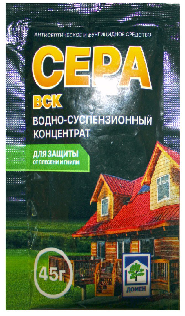                             45 г, 150 шт/корСера (ВСК) — неорганический фунгицид с антисептическим эффектом,подающийся в форме водно-суспензионного концентрата (ВСК).Сера одно из старых, проверенных временем, средств против грибковой плесени, гнилостных грибков и бактериальных поражений.Может сочетаться с другими фунгицидами и инсектицидами, не загрязняетокружающую среду, нетоксична для растений.Защитное действие проявляется через 3-4 часа после обработки.